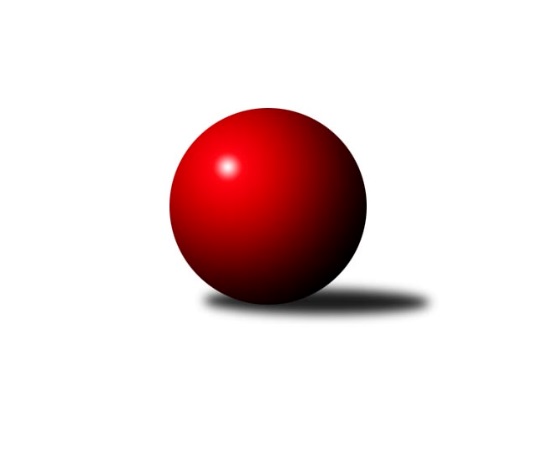 Č.5Ročník 2021/2022	8.10.2021Nejlepšího výkonu v tomto kole: 2698 dosáhlo družstvo: KK Kosmonosy BStředočeský krajský přebor I. třídy 2021/2022Výsledky 5. kolaSouhrnný přehled výsledků:TJ Sparta Kutná Hora C	- TJ Sokol Kostelec nad Černými lesy A	2:6	2555:2682	4.5:7.5	7.10.TJ Kovohutě Příbram B	- KK Jiří Poděbrady B	6.5:1.5	2318:2279	7.5:4.5	8.10.TJ Sparta Kutná Hora B	- KK Kosmonosy B	1:7	2523:2698	3.0:9.0	8.10.TJ Sokol Tehovec B	- KK SDS Sadská B	4:4	2473:2511	7.5:4.5	8.10.TJ Sokol Kolín B	- KK Vlašim B	5:3	2405:2286	7.0:5.0	8.10.TJ Sokol Benešov C	- TJ Sokol Červené Pečky	5:3	2517:2466	6.5:5.5	8.10.Tabulka družstev:	1.	TJ Sokol Kostelec nad Černými lesy A	5	5	0	0	31.0 : 9.0 	40.5 : 19.5 	 2531	10	2.	TJ Sokol Červené Pečky	5	4	0	1	24.0 : 16.0 	32.5 : 27.5 	 2484	8	3.	KK Kosmonosy B	5	3	0	2	28.5 : 11.5 	41.5 : 18.5 	 2595	6	4.	TJ Sokol Kolín B	5	3	0	2	25.0 : 15.0 	31.0 : 29.0 	 2445	6	5.	KK SDS Sadská B	5	2	2	1	24.0 : 16.0 	34.5 : 25.5 	 2491	6	6.	TJ Sparta Kutná Hora B	5	3	0	2	23.0 : 17.0 	38.5 : 21.5 	 2479	6	7.	TJ Sokol Benešov C	5	2	1	2	15.5 : 24.5 	24.5 : 35.5 	 2415	5	8.	KK Vlašim B	5	1	2	2	19.0 : 21.0 	28.5 : 31.5 	 2398	4	9.	TJ Sokol Tehovec B	5	1	2	2	15.0 : 25.0 	24.0 : 36.0 	 2440	4	10.	TJ Kovohutě Příbram B	5	1	1	3	16.5 : 23.5 	27.0 : 33.0 	 2332	3	11.	TJ Sparta Kutná Hora C	5	1	0	4	9.0 : 31.0 	15.0 : 45.0 	 2392	2	12.	KK Jiří Poděbrady B	5	0	0	5	9.5 : 30.5 	22.5 : 37.5 	 2394	0Podrobné výsledky kola:	 TJ Sparta Kutná Hora C	2555	2:6	2682	TJ Sokol Kostelec nad Černými lesy A	Jana Abrahámová	 	 210 	 216 		426 	 1:1 	 415 	 	230 	 185		Miroslav Šplíchal	Vojtěch Bulíček	 	 227 	 227 		454 	 1:1 	 483 	 	225 	 258		David Novák	Marie Adamcová	 	 182 	 203 		385 	 0:2 	 455 	 	237 	 218		Patrik Matějček	Ivana Kopecká	 	 209 	 232 		441 	 1:1 	 452 	 	229 	 223		Michal Brachovec	Zdeňka Vokolková	 	 190 	 195 		385 	 0:2 	 422 	 	215 	 207		Miloslav Budský	Jitka Bulíčková	 	 240 	 224 		464 	 1.5:0.5 	 455 	 	231 	 224		Jakub Hlavarozhodčí: Hana BarborováNejlepší výkon utkání: 483 - David Novák	 TJ Kovohutě Příbram B	2318	6.5:1.5	2279	KK Jiří Poděbrady B	Václav Kodet	 	 188 	 186 		374 	 1:1 	 374 	 	185 	 189		Dušan Richter	Milena Čapková	 	 193 	 181 		374 	 0:2 	 390 	 	207 	 183		Václav Anděl	Petr Kříž	 	 202 	 188 		390 	 1.5:0.5 	 373 	 	185 	 188		Vladimír Klindera	Vladimír Pergl	 	 183 	 185 		368 	 2:0 	 351 	 	176 	 175		Svatopluk Čech	Václav Šefl	 	 206 	 202 		408 	 2:0 	 391 	 	199 	 192		Jan Poláček	Lukáš Chmel	 	 204 	 200 		404 	 1:1 	 400 	 	198 	 202		Jan Černýrozhodčí: Lukáš ZdeněkNejlepší výkon utkání: 408 - Václav Šefl	 TJ Sparta Kutná Hora B	2523	1:7	2698	KK Kosmonosy B	Adam Janda	 	 201 	 226 		427 	 1:1 	 396 	 	212 	 184		Renáta Vystrčilová	Jaroslav Čermák	 	 224 	 207 		431 	 0:2 	 481 	 	228 	 253		Marek Náhlovský	Bohumír Kopecký	 	 220 	 219 		439 	 0:2 	 464 	 	228 	 236		Věroslav Řípa	Václav Jelínek	 	 193 	 203 		396 	 0:2 	 479 	 	233 	 246		Petr Novák	Jiří Halfar *1	 	 176 	 227 		403 	 1:1 	 418 	 	217 	 201		Ondrej Troják	František Tesař	 	 208 	 219 		427 	 1:1 	 460 	 	258 	 202		Břetislav Vystrčilrozhodčí: Vyhlídal Vítězslavstřídání: *1 od 51. hodu Václav PuflerNejlepší výkon utkání: 481 - Marek Náhlovský	 TJ Sokol Tehovec B	2473	4:4	2511	KK SDS Sadská B	Tomáš Bílek	 	 184 	 200 		384 	 1:1 	 415 	 	223 	 192		Jan Suchánek	Jan Volhejn	 	 224 	 204 		428 	 1:1 	 418 	 	234 	 184		Miloš Lédl	Jiří Chaloupka	 	 206 	 211 		417 	 1.5:0.5 	 394 	 	206 	 188		Jaroslav Hojka	Adéla Čákorová	 	 205 	 214 		419 	 2:0 	 393 	 	188 	 205		Marie Šturmová	Jan Cukr	 	 229 	 219 		448 	 2:0 	 414 	 	205 	 209		Jan Svoboda	Tomáš Vavřinec *1	 	 174 	 203 		377 	 0:2 	 477 	 	267 	 210		Jan Renka st.rozhodčí: Volhejn Janstřídání: *1 od 51. hodu Miloslav DlabačNejlepší výkon utkání: 477 - Jan Renka st.	 TJ Sokol Kolín B	2405	5:3	2286	KK Vlašim B	Ladislav Hetcl ml.	 	 221 	 189 		410 	 1:1 	 381 	 	180 	 201		Pavel Vykouk	Lukáš Vacek	 	 204 	 190 		394 	 1:1 	 395 	 	195 	 200		Luboš Trna	Jakub Vachta	 	 219 	 198 		417 	 1:1 	 385 	 	182 	 203		Pavel Vojta	Rudolf Zborník	 	 180 	 186 		366 	 1:1 	 377 	 	172 	 205		Tomáš Hašek	Ladislav Hetcl st.	 	 215 	 221 		436 	 2:0 	 363 	 	177 	 186		František Pícha	Dalibor Mierva	 	 198 	 184 		382 	 1:1 	 385 	 	179 	 206		Miroslav Pessrrozhodčí: Mierva DaliborNejlepší výkon utkání: 436 - Ladislav Hetcl st.	 TJ Sokol Benešov C	2517	5:3	2466	TJ Sokol Červené Pečky	Patrik Polach	 	 165 	 208 		373 	 1:1 	 385 	 	183 	 202		Jiří Plešingr	Jiří Franěk	 	 237 	 176 		413 	 1:1 	 419 	 	198 	 221		Karel Dvořák	Karel Drábek	 	 208 	 218 		426 	 2:0 	 406 	 	205 	 201		Pavel Hietenbal	Karel Palát	 	 199 	 185 		384 	 1:1 	 379 	 	175 	 204		Antonín Smrček	Ladislav Kalous	 	 224 	 251 		475 	 0.5:1.5 	 476 	 	225 	 251		Agaton Plaňanský ml.	Jitka Drábková	 	 190 	 256 		446 	 1:1 	 401 	 	205 	 196		Pavel Kořínekrozhodčí: Ladislav ŽebrakovskýNejlepší výkon utkání: 476 - Agaton Plaňanský ml.Pořadí jednotlivců:	jméno hráče	družstvo	celkem	plné	dorážka	chyby	poměr kuž.	Maximum	1.	Břetislav Vystrčil 	KK Kosmonosy B	461.00	304.8	156.3	2.8	4/4	(479)	2.	Agaton Plaňanský  ml.	TJ Sokol Červené Pečky	458.44	303.2	155.2	2.0	3/3	(476)	3.	Marek Náhlovský 	KK Kosmonosy B	455.00	301.0	154.0	4.3	3/4	(510)	4.	Adam Janda 	TJ Sparta Kutná Hora B	447.17	310.5	136.7	7.8	2/2	(458)	5.	David Novák 	TJ Sokol Kostelec nad Černými lesy A	445.00	295.6	149.4	3.0	4/4	(483)	6.	Ladislav Kalous 	TJ Sokol Benešov C	443.00	299.4	143.6	5.9	3/3	(475)	7.	Jaroslav Čermák 	TJ Sparta Kutná Hora B	440.83	302.3	138.5	5.5	2/2	(460)	8.	Věroslav Řípa 	KK Kosmonosy B	439.88	299.9	140.0	5.5	4/4	(465)	9.	Petr Novák 	KK Kosmonosy B	439.75	301.6	138.1	3.8	4/4	(479)	10.	Jitka Bulíčková 	TJ Sparta Kutná Hora C	439.00	297.3	141.7	3.8	3/4	(464)	11.	Michal Brachovec 	TJ Sokol Kostelec nad Černými lesy A	438.13	291.1	147.0	5.1	4/4	(458)	12.	Adéla Čákorová 	TJ Sokol Tehovec B	437.00	298.5	138.5	7.0	2/3	(455)	13.	Patrik Matějček 	TJ Sokol Kostelec nad Černými lesy A	434.63	287.1	147.5	4.8	4/4	(455)	14.	Ondrej Troják 	KK Kosmonosy B	434.25	306.0	128.3	6.6	4/4	(480)	15.	Pavel Hietenbal 	TJ Sokol Červené Pečky	430.17	298.0	132.2	6.8	3/3	(462)	16.	Ladislav Hetcl  st.	TJ Sokol Kolín B	429.00	288.3	140.7	4.0	3/3	(455)	17.	Jitka Drábková 	TJ Sokol Benešov C	428.56	298.4	130.1	8.6	3/3	(448)	18.	Miroslav Drábek 	TJ Sokol Benešov C	428.50	295.7	132.8	6.2	3/3	(448)	19.	Jan Volhejn 	TJ Sokol Tehovec B	424.67	291.9	132.8	8.1	3/3	(436)	20.	Jan Renka  ml.	KK SDS Sadská B	424.50	295.8	128.8	7.5	2/3	(482)	21.	Jan Cukr 	TJ Sokol Tehovec B	422.78	298.6	124.2	4.2	3/3	(448)	22.	Jiří Halfar 	TJ Sparta Kutná Hora B	422.00	278.5	143.5	5.5	2/2	(460)	23.	Ladislav Hetcl  ml.	TJ Sokol Kolín B	420.75	291.5	129.3	6.5	2/3	(427)	24.	Dalibor Mierva 	TJ Sokol Kolín B	419.83	289.8	130.0	7.7	3/3	(436)	25.	Lukáš Vacek 	TJ Sokol Kolín B	417.11	298.9	118.2	6.7	3/3	(441)	26.	Jan Svoboda 	KK SDS Sadská B	416.33	292.7	123.7	4.9	3/3	(436)	27.	Jan Černý 	KK Jiří Poděbrady B	416.00	289.7	126.3	5.0	3/3	(439)	28.	Miloš Lédl 	KK SDS Sadská B	416.00	294.2	121.8	5.8	3/3	(431)	29.	Petr Kříž 	TJ Kovohutě Příbram B	415.78	285.7	130.1	6.9	3/3	(426)	30.	Jana Abrahámová 	TJ Sparta Kutná Hora C	414.13	290.4	123.8	9.3	4/4	(471)	31.	Lukáš Chmel 	TJ Kovohutě Příbram B	413.67	296.4	117.2	7.3	3/3	(419)	32.	Pavel Kořínek 	TJ Sokol Červené Pečky	412.11	292.9	119.2	8.1	3/3	(429)	33.	Karel Dvořák 	TJ Sokol Červené Pečky	411.67	277.4	134.2	6.8	3/3	(419)	34.	Jan Poláček 	KK Jiří Poděbrady B	411.00	282.5	128.5	7.5	2/3	(431)	35.	Pavel Vojta 	KK Vlašim B	410.25	283.0	127.3	7.0	4/4	(444)	36.	Tomáš Vavřinec 	TJ Sokol Tehovec B	410.17	285.2	125.0	9.8	3/3	(444)	37.	Václav Anděl 	KK Jiří Poděbrady B	408.67	284.0	124.7	5.3	3/3	(429)	38.	Jaroslav Hojka 	KK SDS Sadská B	408.44	284.3	124.1	7.4	3/3	(445)	39.	Miloslav Budský 	TJ Sokol Kostelec nad Černými lesy A	406.50	278.5	128.0	4.8	4/4	(440)	40.	Jan Suchánek 	KK SDS Sadská B	405.78	277.7	128.1	10.9	3/3	(434)	41.	Dušan Richter 	KK Jiří Poděbrady B	405.00	282.0	123.0	7.0	2/3	(436)	42.	Luboš Zajíček 	KK Vlašim B	403.17	288.5	114.7	8.8	3/4	(440)	43.	Ondřej Majerčík 	KK Kosmonosy B	402.67	295.0	107.7	6.0	3/4	(417)	44.	Václav Šefl 	TJ Kovohutě Příbram B	401.78	287.6	114.2	9.0	3/3	(409)	45.	Miroslav Pessr 	KK Vlašim B	400.75	280.3	120.5	7.0	4/4	(418)	46.	Marie Šturmová 	KK SDS Sadská B	400.67	278.4	122.2	5.2	3/3	(438)	47.	Jiří Chaloupka 	TJ Sokol Tehovec B	400.44	280.2	120.2	9.0	3/3	(417)	48.	Miroslav Šplíchal 	TJ Sokol Kostelec nad Černými lesy A	399.00	273.8	125.3	8.5	4/4	(423)	49.	Marie Adamcová 	TJ Sparta Kutná Hora C	399.00	293.0	106.0	11.3	4/4	(430)	50.	Václav Pufler 	TJ Sparta Kutná Hora B	397.50	281.0	116.5	6.5	2/2	(414)	51.	Luboš Trna 	KK Vlašim B	396.33	288.3	108.0	12.3	3/4	(416)	52.	Antonín Smrček 	TJ Sokol Červené Pečky	396.17	284.0	112.2	9.5	2/3	(431)	53.	Ivana Kopecká 	TJ Sparta Kutná Hora C	395.83	281.0	114.8	9.3	3/4	(441)	54.	Václav Kodet 	TJ Kovohutě Příbram B	394.89	279.8	115.1	8.7	3/3	(416)	55.	Karel Palát 	TJ Sokol Benešov C	387.50	272.7	114.8	11.2	3/3	(409)	56.	Martin Malkovský 	TJ Sokol Kostelec nad Černými lesy A	386.33	279.0	107.3	6.0	3/4	(414)	57.	Tomáš Hašek 	KK Vlašim B	386.00	269.0	117.0	9.0	3/4	(402)	58.	Jiří Plešingr 	TJ Sokol Červené Pečky	386.00	284.2	101.8	16.5	2/3	(396)	59.	Miloslav Dlabač 	TJ Sokol Tehovec B	385.67	274.5	111.2	11.0	3/3	(412)	60.	Jonatán Mensatoris 	TJ Sokol Kolín B	384.00	289.0	95.0	10.5	2/3	(396)	61.	Rudolf Zborník 	TJ Sokol Kolín B	383.83	272.2	111.7	10.3	3/3	(392)	62.	Milena Čapková 	TJ Kovohutě Příbram B	381.25	275.3	106.0	9.8	2/3	(392)	63.	Zdeňka Vokolková 	TJ Sparta Kutná Hora C	380.50	275.0	105.5	14.5	4/4	(396)	64.	Pavel Holoubek 	TJ Sokol Kolín B	379.50	271.8	107.8	15.0	2/3	(424)	65.	Bohumír Kopecký 	TJ Sparta Kutná Hora B	378.50	266.8	111.7	10.7	2/2	(439)	66.	Svatopluk Čech 	KK Jiří Poděbrady B	376.67	271.7	105.0	9.7	3/3	(393)	67.	František Pícha 	KK Vlašim B	371.33	276.7	94.7	9.0	3/4	(393)	68.	Tomáš Bílek 	TJ Sokol Tehovec B	367.50	269.8	97.8	13.8	2/3	(384)	69.	Patrik Polach 	TJ Sokol Benešov C	357.33	271.0	86.3	19.7	3/3	(373)	70.	Vladimír Klindera 	KK Jiří Poděbrady B	355.50	261.7	93.8	14.5	3/3	(423)	71.	Jaroslav Chmel 	TJ Kovohutě Příbram B	350.00	249.0	101.0	11.0	2/3	(365)	72.	Ladislav Žebrakovský 	TJ Sokol Benešov C	347.00	241.0	106.0	12.0	2/3	(373)	73.	Vladimír Pergl 	TJ Kovohutě Příbram B	342.00	252.8	89.3	19.0	2/3	(368)		Jan Renka  st.	KK SDS Sadská B	477.00	315.0	162.0	1.0	1/3	(477)		Jakub Hlava 	TJ Sokol Kostelec nad Černými lesy A	455.00	313.0	142.0	6.0	1/4	(455)		Václav Kňap 	KK Jiří Poděbrady B	449.50	286.5	163.0	2.5	1/3	(477)		Jiří Miláček 	KK SDS Sadská B	449.00	308.0	141.0	2.5	1/3	(465)		Vladislav Pessr 	KK Vlašim B	443.50	298.0	145.5	6.0	2/4	(458)		Jitka Vacková 	KK Jiří Poděbrady B	440.50	298.0	142.5	5.5	1/3	(448)		František Tesař 	TJ Sparta Kutná Hora B	439.67	299.7	140.0	5.7	1/2	(469)		Karel Drábek 	TJ Sokol Benešov C	439.00	294.0	145.0	5.5	1/3	(452)		Jan Kumstát 	TJ Sokol Červené Pečky	435.00	311.0	124.0	6.0	1/3	(435)		Roman Weiss 	TJ Sokol Kolín B	432.50	291.5	141.0	2.5	1/3	(434)		Leoš Chalupa 	KK Vlašim B	420.00	288.0	132.0	7.0	1/4	(420)		Renáta Vystrčilová 	KK Kosmonosy B	417.50	296.0	121.5	8.5	2/4	(439)		Jiří Franěk 	TJ Sokol Benešov C	413.00	289.0	124.0	7.0	1/3	(413)		Ondřej Šustr 	KK Jiří Poděbrady B	413.00	297.0	116.0	7.0	1/3	(413)		Simona Kačenová 	KK Vlašim B	412.75	293.5	119.3	11.5	2/4	(452)		Jakub Vachta 	TJ Sokol Kolín B	412.50	288.0	124.5	6.0	1/3	(417)		Veronika Šatavová 	TJ Sokol Kostelec nad Černými lesy A	410.00	308.0	102.0	10.0	1/4	(410)		Vojtěch Bulíček 	TJ Sparta Kutná Hora C	407.25	290.8	116.5	12.0	2/4	(454)		Václav Jelínek 	TJ Sparta Kutná Hora B	406.00	279.5	126.5	6.0	1/2	(416)		David Dvořák 	TJ Sokol Benešov C	392.00	285.0	107.0	13.0	1/3	(392)		Natálie Krupková 	TJ Sokol Kolín B	387.00	262.0	125.0	8.0	1/3	(387)		Klára Miláčková 	TJ Sparta Kutná Hora C	385.00	287.0	98.0	15.0	2/4	(402)		Pavel Vykouk 	KK Vlašim B	381.00	267.0	114.0	10.0	1/4	(381)		Hana Barborová 	TJ Sparta Kutná Hora C	346.50	244.5	102.0	14.5	2/4	(373)		Lenka Klimčáková 	TJ Sparta Kutná Hora B	343.00	255.0	88.0	15.0	1/2	(343)		Jiří Řehoř 	KK Kosmonosy B	338.00	226.0	112.0	16.0	1/4	(338)		Josef Šebor 	TJ Sokol Červené Pečky	332.00	260.0	72.0	23.0	1/3	(332)Sportovně technické informace:Starty náhradníků:registrační číslo	jméno a příjmení 	datum startu 	družstvo	číslo startu19832	Jakub Hlava	07.10.2021	TJ Sokol Kostelec nad Černými lesy A	1x
Hráči dopsaní na soupisku:registrační číslo	jméno a příjmení 	datum startu 	družstvo	2415	Luboš Trna	08.10.2021	KK Vlašim B	2337	Jan Renka st.	08.10.2021	KK SDS Sadská B	Program dalšího kola:6. kolo14.10.2021	čt	19:00	TJ Sokol Kostelec nad Černými lesy A - TJ Sparta Kutná Hora B	15.10.2021	pá	17:00	TJ Kovohutě Příbram B - TJ Sokol Benešov C	15.10.2021	pá	17:00	KK Vlašim B - TJ Sparta Kutná Hora C	15.10.2021	pá	17:00	TJ Sokol Červené Pečky - TJ Sokol Tehovec B	15.10.2021	pá	17:00	KK Jiří Poděbrady B - KK Kosmonosy B	15.10.2021	pá	19:30	KK SDS Sadská B - TJ Sokol Kolín B	Nejlepší šestka kola - absolutněNejlepší šestka kola - absolutněNejlepší šestka kola - absolutněNejlepší šestka kola - absolutněNejlepší šestka kola - dle průměru kuželenNejlepší šestka kola - dle průměru kuželenNejlepší šestka kola - dle průměru kuželenNejlepší šestka kola - dle průměru kuželenNejlepší šestka kola - dle průměru kuželenPočetJménoNázev týmuVýkonPočetJménoNázev týmuPrůměr (%)Výkon2xDavid NovákKostelec A4831xJan Renka st.Sadská B118.294772xMarek NáhlovskýKosmonosy B4813xAgaton Plaňanský ml.Červené Pečky116.134761xPetr NovákKosmonosy B4792xLadislav KalousBenešov C115.894751xJan Renka st.Sadská B4772xDavid NovákKostelec A112.214831xAgaton Plaňanský ml.Červené Pečky4762xMarek NáhlovskýKosmonosy B111.754812xLadislav KalousBenešov C4751xPetr NovákKosmonosy B111.29479